ΣΑΒΒΑΤΟ, 12/0906:00		ΜΑΖΙ ΤΟ ΣΑΒΒΑΤΟΚΥΡΙΑΚΟΕνημερωτική εκπομπή με τον Χρήστο Παγώνη και τη Νίνα ΚασιμάτηΑναλύεται η επικαιρότητα με απευθείας συνδέσεις, συνεντεύξεις και ανταποκρίσεις. Ενημερωνόμαστε για ό,τι συμβαίνει στην πολιτική, την οικονομία, την καθημερινότητα, τον πολιτισμό και τον αθλητισμό11:00		ΤΑΞΙΔΕΥΟΝΤΑΣ ΣΤΗΝ ΕΛΛΑΔΑ (E)Ταξιδιωτικό ντοκιμαντέρ με τη Μάγια Τσόκλη12:00		ΕΙΔΗΣΕΙΣ – ΑΘΛΗΤΙΚΑ – ΚΑΙΡΟΣ13:00		ΣΑΝ ΣΗΜΕΡΑ ΤΟΝ 20Ο ΑΙΩΝΑ (12/09)13:15		ΠΟΠ ΜΑΓΕΙΡΙΚΗ «Γραβιέρα Νάξου, τοματάκι Σαντορίνης, κρόκος Κοζάνης» (ΝΕΑ ΕΚΠΟΜΠΗ)Εκπομπή μαγειρικής με τον Νικόλα Σακελλαρίου“Αυτό το Σάββατο, στην εκπομπή «ΠΟΠ Μαγειρική», ο chef Νικόλας Σακελλαρίου μαγειρεύει Πικάντικο Αρνάκι με Γραβιέρα Νάξου, Ντοματοκεφτέδες με Τοματάκι Σαντορίνης και ντίπ γιαουρτιού και Ρυζόγαλο με κρόκο Κοζάνης και μέλι.Μαζί του, η παραγωγός Γραβιέρας Νάξου Αρχοντούλα Μαράκη αποκαλύπτει μυστικά της παραγωγής του ξεχωριστού αυτού τυριού, ενώ η διατροφολόγος Ελένη Τσαχάκη αναλύει διατροφικά το τοματάκι Σαντορίνης. Νόστιμες καθημερινές ΠΟΠ συνταγές κάθε Σάββατο και Κυριακή στην ΕΡΤ.”14:00		ΣΥΜΒΑΙΝΕΙ ΣΤΗΝ ΕΥΡΩΠΗ (ΝΕΑ ΕΚΠΟΜΠΗ)Με τον Γιώργο Παπαγεωργίου και την Κλειώ ΝικολάουΕνημερωτική εκπομπή, που μας μεταφέρει άμεσα και έγκυρα όλες τις εξελίξεις από την Ευρώπη, αξιοποιώντας το ευρύ δημοσιογραφικό επιτελείο ανταποκριτών που μόνο η ΕΡΤ διαθέτει.Μέσα από ζωντανές συνδέσεις και βίντεο, οι ανταποκριτές της ΕΡΤ στις Βρυξέλλες, στο Στρασβούργο, στο Βερολίνο, στο Παρίσι, στη Ρώμη, στη Μαδρίτη και στο Λονδίνο, μας ενημερώνουν για τις αποφάσεις των θεσμικών οργάνων της Ευρωπαϊκής Ένωσης και τον τρόπο που αυτές επηρεάζουν την κοινωνία, την οικονομία και την καθημερινή ζωή μας. Ευρωβουλευτές, δημοσιογράφοι, οικονομολόγοι, πολιτικοί αναλυτές, καθώς και εκπρόσωποι της Ελλάδας στα ευρωπαϊκά όργανα, αναφέρονται σε όλες τις εξελίξεις για το μέλλον της ευρωπαϊκής οικογένειας στη νέα εποχή..15:00		ΕΙΔΗΣΕΙΣ – ΑΘΛΗΤΙΚΑ – ΚΑΙΡΟΣ16:00		ΙΣΤΟΡΙΕΣ ΜΟΔΑΣ ΜΕ ΤΗΝ ΚΑΤΙΑ ΖΥΓΟΥΛΗ «Λουκία» (ΝΕΑ ΕΚΠΟΜΠΗ)Με την Κάτια Ζυγούλη“To όνομά της αρκεί, Λουκία. Η μεγάλη κυρία της σύγχρονης ελληνικής μόδας αποκαλύπτεται στην εκπομπή της ΕΡΤ1 «Ιστορίες μόδας με την Κάτια Ζυγούλη», το Σάββατο 12 Σεπτεμβρίου 2020, στις 16:00.«Πάντα ήξερα ότι δεν θα κάνω μια συμβατική ζωή», εξηγεί η σχεδιάστρια στην Κάτια Ζυγούλη, καθώς θυμάται τα φοιτητικά της χρόνια στο πρωτοποριακό Λονδίνο, αλλά και τα πρώτα της επαγγελματικά βήματα στην Αθήνα.Η ηθοποιός Κάτια Δανδουλάκη, φίλη ζωής της σχεδιάστριας, χαρακτηρίζει τη Λουκία ως «δαντέλα από ατσάλι» και μιλάει για την τρυφερότητα και τη δύναμη που τη χαρακτηρίζουν.Ο Νικόλας Γεωργίου, creative & fashion director, μιλάει για την «επαναστάτρια» Λουκία, η οποία δημιουργεί «ρούχα που είναι μεγαλύτερα, καλύτερα από τη ζωή».Η Έστερ Μαστρογιάννη, μοντέλο, θυμάται την προετοιμασία του επετειακού ντεφιλέ της σχεδιάστριας για τα 40 της χρόνια στον χώρο.Ο διεθνώς καταξιωμένος σκηνοθέτης Θόδωρος Τερζόπουλος εξηγεί ότι τα ρούχα της σχεδιάστριας είναι σαν «παρτιτούρες», κομμάτια όχι μόνο για να τα βλέπεις αλλά και για να τα «ακούς».Στο ατελιέ της Λουκίας, η σχεδιάστρια Λητώ Barré περιγράφει πώς η δημιουργός δίνει ερεθίσματα και ελευθερία στους νέους σχεδιαστές, ενώ η βοηθός σχεδιάστρια Άσπα Συμβουλίδου τονίζει τη σημασία που έχει για τη Λουκία η έννοια της αισθητικής.Για την πρεμιέρα του ατελιέ Γεωργία Ρηγάκου, η Λουκία αποτελεί μια «ήσυχη δύναμη», ενώ η Χρύσα Ζιώτη, επίσης πρεμιέρα, εξηγεί ότι η σκέψη της σχεδιάστριας βρίσκεται πάντα στο επόμενο σχεδιαστικό της βήμα. ”17:00		Η ΖΩΗ ΑΛΛΙΩΣ «Στην αγκαλιά της Αίγινας» (Ε)Ένα προσωποκεντρικό ταξιδιωτικό ντοκιμαντέρ με την Ίνα Ταράντου“Δεσπόζει στον Σαρωνικό και για πολλούς θεωρείται σχεδόν προάστιο της Αθήνας. Το νησί της Αφαίας - Αθηνάς, η γενέτειρα του Αριστοφάνη, η πόλη της Αίγινας που υπήρξε η πρώτη πρωτεύουσα της Ελλάδας, ο τόπος - καταφύγιο για ανθρώπους των γραμμάτων και των τεχνών, όλα αυτά μαζί συνυφασμένα με μια απλή καθημερινότητα κοντά στη φύση, υφαίνουν αυτό το ιδιαίτερο κομψοτέχνημα.Η Πηνελόπη έγινε η πρώτη ξεναγός μας για μια βόλτα στην αγορά, στο μανάβικο, στο ψαράδικο, στις ιστορίες της Νεκταρίας της καπετάνισσας που είναι το σήμα κατατεθέν στο νησί. Αλλά έγινε και η ξεναγός στη δική της ζωή, στη δική της Ζωή Αλλιώς, που τα τελευταία χρόνια έχει γεμίσει δημιουργικότητα και άφθονο καλό κρασί! Στο μαγαζί του Σκοτάδη ακούσαμε ιστορίες και γευτήκαμε τα πιάτα του και τη φιλοξενία του. Ο Γιάννης μας έβαλε από το πρώτο λεπτό στο ρυθμό του. Είναι αυτό που λέμε προκομμένος. Ένας - άνθρωπος ορχήστρα που εκπέμπει κάθε στιγμή το πόσο αγαπάει αυτό που κάνει. Μοιάζει να είναι γεννημένος κτηνοτρόφος, αλλά και τυροκόμος, αγρότης, και ήδη πατέρας 3 αγοριών παρά τη δική του νεαρή ηλικία, που τα μυεί καθημερινά στις δικές του ιεροτελεστίες. Και ως προκομμένος και μερακλής, για να μας αποχαιρετίσει, μας έφτιαξε ένα υπέροχο γλυκό με γιαούρτι παραγωγής του, λευκή σοκολάτα και φυστίκι Αιγίνης, με φόντο την πιο όμορφη θέα του νησιού.Η κυρία Γαλάνη Κρητικού και η υπέροχη αύρα της, μας μετέφεραν στην Αίγινα του τότε, όταν η καθημερινότητά της περιελάμβανε συναναστροφή με τον Μόραλη, τον Καζατζάκη, τότε που οι τέχνες, η κουλτούρα και η ζωή ήταν για κάποιους ανθρώπους συνώνυμα. Με τον 15χρονο Δημήτρη μπήκαμε στον ρυθμό ενός νεαρού, φιλόδοξου αλλά και πολύ προσγειωμένου πρωταθλητή που η θάλασσα και τα optimist έχουν γίνει η δεύτερη φύση του. Και με τον Κώστα Βαρώτσο μπήκαμε στον κόσμο ενός καλλιτέχνη, ανεβήκαμε στο δικό του παρατηρητήριο, στο δικό του καταφύγιο, στην αγκαλιά που έχει δημιουργήσει γι αυτόν και την τέχνη του. Μιλήσαμε για τη ζωή, για την τέχνη της ζωής, για τις θύελλες και την ηδονικότητα. Το να μπορείς να συντονιστείς και να ηδονίζεσαι με τη θετικότητα αλλά και την αρνητικότητα της κάθε μέρας. Να μπορείς να ζεις τη Ζωή σου Αλλιώς και μετά από κάθε καταστροφή, να βλέπεις τον ήλιο να ξαναβγαίνει.”18:00		ΕΙΔΗΣΕΙΣ – ΑΘΛΗΤΙΚΑ – ΚΑΙΡΟΣΚαι Δελτίο στη Νοηματική18:15		Η ΜΗΧΑΝΗ ΤΟΥ ΧΡΟΝΟΥ (Ε)Με τον Χρίστο Βασιλόπουλο19:00		ΘΕΣΣΑΛΟΝΙΚΗ HELEXPO FORUMΟμιλία του Πρωθυπουργού, Κυριάκου Μητσοτάκη (απευθείας μετάδοση)21:00		ΚΕΝΤΡΙΚΟ ΔΕΛΤΙΟ ΕΙΔΗΣΕΩΝ – ΑΘΛΗΤΙΚΑ – ΚΑΙΡΟΣΜε τον Γιάννη Δάρρα22:00		ΣΤΑ ΤΡΑΓΟΥΔΙΑ ΛΕΜΕ ΝΑΙ «Αφιέρωμα στον Χρήστο Νικολόπουλο» (Ε)Μουσική εκπομπή με τη Ναταλία Δραγούμη και τον Μιχάλη Μαρίνο“Οι παρουσιαστές της εκπομπής ΣΤΑ ΤΡΑΓΟΥΔΙΑ ΛΕΜΕ ΝΑΙ, στην ΕΡΤ1, Ναταλία Δραγούμη και Μιχάλης Μαρίνος, υποδέχονται τον σπουδαίο λαϊκό συνθέτη και δεξιοτέχνη του μπουζουκιού, Χρήστο Νικολόπουλο.Μια εκπομπή, αφιερωμένη στον σπουδαίο καλλιτέχνη και τις επιτυχίες που χαρίζει εδώ και πάνω από μισό αιώνα, στο λαϊκό τραγούδι.«Αγριολούλουδο» , «Νύχτα στάσου» , «Υπάρχω» , «Οι νταλίκες», «Μη μιλάς, μη γελάς, κινδυνεύει η Ελλάς», «Η Νύχτα θέλει έρωτα» είναι μόνο λίγες από τις τεράστιες επιτυχίες, τις οποίες συνοδεύει με το μπουζούκι του και ερμηνεύει πλάι στην Πίτσα Παπαδοπούλου, τον Στέλιο Διονυσίου και την Ασπασία Στρατηγού. Επίσης, τραγουδούν ο Αντώνης Κυρίτσης με τον βιρτουόζο κλαρινίστα Γιώργο Κωτσίνη, η Αγνή Καλουμένου, η Ευτυχία Μητρίτσα, η Μαρία Κουρέτα, ο Δημήτρης Μαρογιάννης και οι Λουκία Βαλάση και Αλέξανδρος Τσαλαπατάνης.Μια βραδιά γεμάτη τραγούδι, κέφι, χορό, ιστορίες από το παρελθόν που συγκινούν και συναρπάζουν, αλλά και φωνές της νέας γενιάς που έχει ξεχωρίσει και στηρίζει ο Χρήστος Νικολόπουλος.Παρέα τους, σ' αυτήν την υπέροχη βραδιά, οι ηθοποιοί Νίκος Ορφανός, Γιώργος Φραντζεσκάκης, Χριστόδουλος Στυλιανού, Δημήτρης Μαύρος, Νατάσα Παπαμιχαήλ, Κωνσταντίνος Μπιμπής και Μυρτώ Γκόνη, αλλά και οι Υβόννη Μπόστα και Χριστάννα Γαργαροπούλου.”01:45		ΣΑΝ ΣΗΜΕΡΑ ΤΟΝ 20Ο ΑΙΩΝΑ (13/09)02:00		ΜΕΣΟΓΕΙΟΣ (MEDITERRANEA) «Βηρυτός» (Ε)Ένα μουσικό ταξίδι στις χώρες της Μεσογείου, με παρουσιαστή τον Κωστή Μαραβέγια, έναν από τους πιο δημοφιλείς εκπροσώπους της νεότερης γενιάς Ελλήνων τραγουδοποιών, που εμπνέεται από τις μουσικέςπαραδόσεις της Ευρώπης και της Μεσογείου.“Το ταξίδι συνεχίζεται στη Βηρυτό, στον Λίβανο, που κάποτε αποκαλούσαν "Ελβετία της Ανατολής". Ένα σταυροδρόμι που ενώνει τη λεκάνη της Μεσογείου με την αραβική ενδοχώρα. Η Βηρυτός ήταν η μητρόπολη της διανόησης, του πολιτισμού και της ανεκτικότητας σε ολόκληρο τον αραβικό κόσμο. Ο κοσμοπολίτικος αέρας έφτιαξε μια λαμπερή μουσική σκηνή που γέννησε τη μεγαλύτερη εν ζωή σταρ του αραβικού κόσμου, η οποία διαδέχτηκε την Ουμ Καλσούμ: τη Φαϊρούζ. Το αραβικό όνειρο γκρεμίστηκε βίαια το 1975 όταν ξέσπασε ο Εμφύλιος Πόλεμος που κράτησε δεκαπέντε χρόνια. Πολλοί Λιβανέζοι έφυγαν από τη χώρα, η Βηρυτός μοιράστηκε στα δύο, στον μουσουλμανικό και στον χριστιανικό τομέα και ένα μεγάλο μέρος της καταστράφηκε. Τα σημάδια του πολέμου και της διαίρεσης είναι εμφανή παντού.Το ίδιο εμφανής όμως είναι και η νεανική, δυναμική, σύγχρονη ταυτότητα που διεκδικεί η νεότερη γενιά δημιουργών, όπως ο πολυτάλαντος Zeid Hamdan, παραγωγός και συνθέτης που τα τραγούδια του "ενοχλούν" το καθεστώς, o Dany Baladi, o Ed Abbas. Υπάρχουν φωνές νέες, όπως η Hiba Mansouri αλλά και παλαιότερες, σχεδόν κλασικές, όπως η Jahida Wehbe. Και μουσικοί όπως ο ουτίστας Charbel Rouhana που συνεχίζει την παράδοση των μεγάλων αράβων δεξιοτεχνών. Η νυχτερινή ζωή της Βηρυτού συγκρίνεται μόνο με κάποιες ευρωπαϊκές μητροπόλεις. Είναι ζωντανή, νεανική, δυναμική, πλούσια. Το εναλλακτικό, το ανατρεπτικό, το underground συνυπάρχει με τη λαμπερή, πλουμιστή, αραμπέσκ αισθητική της Μέσης Ανατολής. Από ολόκληρο τον αραβικό κόσμο μονάχα στη Βηρυτό θα μπορούσε να ζει και να διαπρέπει μια προσωπικότητα όπως ο Michel Elefteriades. Λιβανέζος με ελληνικές ρίζες, είναι ένας από τους σημαντικότερους παραγωγούς της σύγχρονης λιβανέζικης μουσικής σκηνής, ιδιοκτήτης δισκογραφικής εταιρίας και του πιο γνωστού κλαμπ στη Βηρυτό, με δικό του τηλεοπτικό σόου, πρώην μέλος ένοπλης οργάνωσης, αυτοεξόριστος για ένα διάστημα στην Κούβα και τη Γαλλία, επέζησε από δύο απόπειρες δολοφονίας και σήμερα αποκαλεί τον εαυτό του "Η Αυτοκρατορική Υψηλότης Μισέλ ο Πρώτος του Νογουεριστάν (Nowheristan)", μιας εικονικής χώρας στο Διαδίκτυο.H μουσική είναι η κοινή μας πατρίδα. Και μας ενώνει, όπως η Μεσόγειος. Το ταξίδι συνεχίζεται...”03:00		ΕΛΛΗΝΙΚΗ ΤΑΙΝΙΑ «Η αδελφή μου θέλει ξύλο»Κωμωδία παραγωγής: 1966Υπόθεση: Ο Σπύρος θέλει να παντρέψει την αδελφή του, μια ζωηρή σουσουραδίτσα -Μαριάννα το όνομα. Θέλει να της δώσει ένα διαμέρισμα για προίκα αλλά τα χρήματά του δεν αρκούν για κάτι τέτοιο. Έτσι αναγκάζεται να ζητήσει δάνειο από το αφεντικό του. Ο τελευταίος αρνείται να τον εξυπηρετήσει, αλλά μόλις γνωρίζει αυτοπροσώπως τη Μαριάννα, η οποία στο μεταξύ έχει αναδειχθεί Μις Βαγόνι και πρωταγωνιστεί σε ταινία, αλλάζει γνώμη.Ο Σπύρος προσπαθεί να βάλει μυαλό στη Μαριάννα, η οποία τροχίζεται για ερωμένη του αφεντικού του, το μόνο όμως που καταφέρνει είναι να χάσει τη δουλειά του. Επειδή ωστόσο είναι καλός χημικός, δεν αργεί να βρει άλλη δουλειά αλλά το πρόβλημά του παραμένει. Θέλει με κάθε θυσία να αποκαταστήσει την αδελφή του, παντρεύοντάς την με τον φτωχό και έντιμο ηλεκτρολόγο Μανώλη. Ο τελευταίος, καθώς φαίνεται, την υπεραγαπά. Η ταινία βασίζεται στο θεατρικό έργο των Αλέκου Σακελλάριου - Χρήστου Γιαννακόπουλου «Μις Βαγόνι».Σκηνοθεσία: Κώστας ΛυχναράςΣενάριο: Αλέκος ΣακελλάριοςΔιεύθυνση φωτογραφίας: Νίκος ΔημόπουλοςΠρωταγωνιστούν: Γιάννης Γκιωνάκης, Νίκη Λινάρδου, Διονύσης Παπαγιαννόπουλος, Νίκος Ρίζος, Ρίτα Μουσούρη, Βασίλης Αυλωνίτης, Αντώνης Παπαδόπουλος, Γιώργος Βρασιβανόπουλος, Τούλα Γαλάνη, Άννα Γαλάνη, Εύα Ευαγγελίδου, Αλέκος Δαρόπουλος, Στέλιος Λιονάκης04:30		ART WEEK «Χάρης Βλαβιανός» (ποιητής) (Ε) (2020)Με τη Λένα Αρώνη“Η Λένα Αρώνη συναντάει αυτήν την εβδομάδα τον βραβευμένο ποιητή Χάρη Βλαβιανό.Ο πολυσχιδής ποιητής, συγγραφέας και μεταφραστής μιλάει για τα παιδικά του χρόνια, τα πρώτα τουδιαβάσματα και περιγράφει την πρώτη στιγμή που ένιωσε ότι θα ακολουθήσει αυτήν την πορεία.Ο Βλαβιανός μιλάει για την έμπνευση, τη νοοτροπία του Έλληνα απέναντι στην ποίηση, τη φιλαναγνωσίαως πολύτιμο στοιχείο στον άνθρωπο και τον πλούτο που κρύβει αυτή η αγάπη.Αποκαλύπτει επίσης αν ένας ποιητής είναι στην καθημερινή του ζωή ρομαντικός και ευαίσθητος.”---------------------------------------------------------------------------------------------------------------------------05:30		ΠΟΠ ΜΑΓΕΙΡΙΚΗ «Γραβιέρα Νάξου, τοματάκι Σαντορίνης, κρόκος Κοζάνης» (ΝΕΑ ΕΚΠΟΜΠΗ)06:15		ΙΣΤΟΡΙΕΣ ΜΟΔΑΣ ΜΕ ΤΗΝ ΚΑΤΙΑ ΖΥΓΟΥΛΗ «Λουκία» (ΝΕΑ ΕΚΠΟΜΠΗ)07:00		Η ΖΩΗ ΑΛΛΙΩΣ «Στην αγκαλιά της Αίγινας» (Ε)ΚΥΡΙΑΚΗ, 13/0908:00		ΘΕΙΑ ΛΕΙΤΟΥΡΓΙΑ Απευθείας μετάδοση από τον Καθεδρικό Ιερό Ναό Αγίου Νικολάου Νίκαιας11:15		ΕΝΤΟΣ ΑΤΤΙΚΗΣ «Γεράνεια Όρη» Ταξιδιωτικό οδοιπορικό11:30		ΜΕ ΑΡΕΤΗ ΚΑΙ ΤΟΛΜΗ (ΝΕΑ ΕΚΠΟΜΠΗ)Εκπομπή των Ενόπλων Δυνάμεων12:00		ΕΙΔΗΣΕΙΣ – ΑΘΛΗΤΙΚΑ – ΚΑΙΡΟΣ13:00		ΘΕΣΣΑΛΟΝΙΚΗ HELEXPO FORUMΣυνέντευξη τύπου του Πρωθυπουργού, Κυριάκου Μητσοτάκη (απευθείας μετάδοση)15:00		ΕΙΔΗΣΕΙΣ – ΑΘΛΗΤΙΚΑ – ΚΑΙΡΟΣ16:00		ΠΡΟΣΩΠΙΚΑ «Στο όρος των Κελλίων, της ιστορίας και της παράδοσης» (Μέρος Β΄) (ΝΕΑ ΕΚΠΟΜΠΗ)Με την Έλενα Κατρίτση“Το Πήλιο με τα πανέμορφα χωριά και τα δεκάδες μοναστήρια όπου γύρω τους συγκεντρώθηκαν αρχικά οι κάτοικοι, δημιουργώντας τους πρώτους οικισμούς, υπήρξε καταφύγιο για πολλούς κατατρεγμένους που έφθασαν εδώ, για να σωθούν, από διάφορες περιοχές της Ελλάδος, όπως την Ήπειρο και τα νησιά. Ήρθαν μεταφέροντας τις γνώσεις, τις τέχνες και τις συνήθειες του δικού τους τόπου που με τον καιρό, αποτυπώθηκαν στην ντοπιολαλιά, στη μουσική και στις πηλιορείτικες παραδόσεις.Στην Πορταριά, οι γυναίκες του πολιτιστικού συλλόγου «Ορμίνιο», μας μιλούν για τον τυχερό και ονομαστό «Πηλιορείτικο γάμο», για τους χορούς και τα τραγούδια τους, που αναφέρονται στις γυναίκες του Πηλίου αλλά και τα Ζαγοριανά καράβια, που ξεκίνησαν τα ταξίδια τους τον 17ο αιώνα φορτωμένα μετάξι, νήματα, κιλίμια και φλοκάτες. Κι ύστερα, ήρθαν δύσκολες εποχές και πολλοί Πηλιορείτες έφυγαν μετανάστες. Αρκετοί πήγαν στην Αίγυπτο, έκαναν περιουσίες και στη συνέχεια επέστρεψαν, έφτιαξαν τα αρχοντικά τους και έγιναν ευεργέτες στον τόπο τους.Παλιά αρχοντικά στη Μακρυνίτσα, στην Πορταριά, ανοίγουν σήμερα τις πόρτες τους ως μουσεία και φιλοξενούν σπάνια χειρόγραφα, συγγράμματα, αντικείμενα, φωτογραφίες, ανάμεσά τους και τη σημαία της επανάστασης του Πηλίου, το 1878. Στη Ζαγορά, στις αίθουσες του Ελληνομουσείου, το οποίο χτίστηκε το 1702, σπούδασαν σπουδαίοι δάσκαλοι του Γένους, ανάμεσά τους ο Άνθιμος Γαζής και ο Γρηγόριος Κωνσταντάς. Σε αυτή την τόσο σημαντική Σχολή με τους διαπρεπείς δασκάλους, εκτός από την ελληνική γλώσσα, παραδίδονταν μαθήματα φυσικής, μαθηματικών, φιλοσοφίας, αστρονομίας.Το Πήλιο είναι ένας τόπος πλούσιος σε γνώσεις, παραδόσεις, ιστορία, με παρελθόν αλλά και μέλλον, αφού αρκετοί νέοι άνθρωποι τον επιλέγουν για να ζήσουν με τις οικογένειές τους. Το «Όρος των Κελλίων», καταφύγιο θεών και ανθρώπων, πατρίδα των μυθικών κενταύρων, δεν είναι μόνο τα χωριά με τις πλατείες και τα υπεραιωνόβια πλατάνια, τις ρεματιές και τα φιδίσια μονοπάτια, που χάνονται ανάμεσα σε καστανιές και καρυδιές. Πάνω απ΄ όλα είναι οι άνθρωποι του, που σε καλοδέχονται κερνώντας σε γλυκά του κουταλιού, αλλά και όλοι όσοι αγάπησαν αυτόν τον τόπο σαν δικό τους.” 17:00		ΑΥΤΟΣ ΚΑΙ Ο ΑΛΛΟΣ «Καλεσμένος ο Χρήστος Χατζηπαναγιώτης» (Ε) Ψυχαγωγική εκπομπή με τον Θοδωρή Βαμβακάρη και τον Τάκη Γιαννούτσο“Ένας από τους πιο αγαπητούς ηθοποιούς, ο Χρήστος Χατζηπαναγιώτης, είναι ο καλεσμένος της εκπομπής «Αυτός και ο άλλος».Ο δημοφιλής πρωταγωνιστής θυμάται την πρώτη του θεατρική παράσταση, όταν παραπάτησε και έπεσε πάνω στη σκηνή, μιλάει με συγκίνηση για τη συνάντησή του με τη Μελίνα Μερκούρη και το δώρο της, που φύλαξε.Προβληματίζεται για το παρόν και το μέλλον του θεάτρου με την παρουσία του Covid 19 στη ζωή μας, αναπολεί την εποχή των τηλεοπτικών «Εγκλημάτων» κι αποκαλύπτει ότι ύστερα από αίτημα των ηθοποιών, τα πρώτα επεισόδια γυρίστηκαν και δεύτερη φορά, μιλά για τη σχέση που ράγισε με την τότε συμπρωταγωνίστριά του, Υρώ Μανέ, αλλά και για τη σχέση ζωής και οικογένειας που τον ενώνει με τη Βίκυ Σταυροπούλου και την κόρη της, Δανάη Μπάρκα, η οποία τον χαρακτηρίζει δεύτερο πατέρα της.”18:00		ΕΙΔΗΣΕΙΣ – ΑΘΛΗΤΙΚΑ – ΚΑΙΡΟΣΚαι Δελτίο στη Νοηματική18:15		ΕΛΛΗΝΙΚΗ ΤΑΙΝΙΑ «Κάθε κατεργάρης στον πάγκο του»Κωμωδία παραγωγής: 1969Υπόθεση: Ένας φτωχός νέος, ο Θόδωρος, μικροψεύτης και καταφερτζής, γράφει στον μετανάστη θείο του στην Αυστραλία πως είναι οικογενειάρχης με δύο παιδιά και οικονομικές δυσκολίες. Ο πλούσιος θείος έρχεται στην Αθήνα για να δώσει στον Θόδωρο ένα μέρος μιας κληρονομιάς. Τότε ο ψεύτης ανιψιός στριμώχνεται άσχημα, ενώ την κατάσταση σώζει μια βοηθός πολιτικού μηχανικού, την οποία έχει γνωρίσει και ερωτευθεί, καθώς έψαχνε να αγοράσει σπίτι.Παίζουν: Γιώργος Πάντζας, Ξένια Καλογεροπούλου, Νίκος Σταυρίδης, Βασίλης Αυλωνίτης, Γιώργος Παπαζήσης, Αιμιλία Υψηλάντη, Ορφέας Ζάχος, Δημήτρης Μπισλάνης, Πόπη Άλβα, Νάσος Κεδράκας, Γιώργος Γρηγορίου, Μάκης Δεμίρης, Νικόλ Κοκκίνου, Πόπη Δεληγιάννη, Λίλα Δρούτσα, Ανδρέας Συρογιάννης, Στέλλα Κούμουλου
Σενάριο: Γιώργος Λαζαρίδης
Σκηνοθεσία: Κώστας Ανδρίτσος20:00		Η ΜΗΧΑΝΗ ΤΟΥ ΧΡΟΝΟΥ «Λάμπρος Κωνσταντάρας» (Ε)Με τον Χρίστο Βασιλόπουλο“Η εκπομπή βρίσκει τις ιστορίες πίσω από τις σπάνιες φωτογραφίες του νεαρού Λάμπρου που φημιζόταν για τον ατίθασο χαρακτήρα του, περιγράφει την περιπέτεια με την θητεία του στο πολεμικό ναυτικό όπου έφτασε στο σημείο να αποδράσει κολυμπώντας. Η μεγάλη του αγάπη ήταν η ΑΕΚ και το ποδόσφαιρο και αυτό καταγράφεται μέσα από σπάνιο φιλμ της εποχής όπου διαπρέπει ως τερματοφύλακας. Η Μηχανή του Χρόνου ζωντανεύει, μέσα από σπάνια ντοκουμέντα τα πρώτα θεατρικά του βήματα στο Παρίσι, την πετυχημένη ερμηνεία του σε δραματικούς ρόλους, την στροφή του στην κωμωδία, τους ταραχώδεις έρωτες, τους δύο γάμους, τα γλέντια αλλά και τις ιδιοτροπίες στην καθημερινότητα του. Συγγενικά του πρόσωπα, φίλοι αλλά και ηθοποιοί αφηγούνται τις ατελείωτες πλάκες, τα σόκιν πειράγματα και πολλές άγνωστες ιστορίες από τα γυρίσματα και τις παραστάσεις. Στην εκπομπή μιλούν οι: Δημήτρης Κωνσταντάρας, Σίσσυ Αϊβαλιώτου (ανιψιά), Μάκης Δελαπόρτας, (βιογράφος), Μάρω Κοντού, Άννα Φόνσου, Ρίκα Διαλυνά, Καίτη Παπανίκα, Μέλπω Ζαρόκωστα, Βαγγέλης Ιωαννίδης, ο ραδιοφωνικός παραγωγός Αντρέας Μαζαράκης και οι κριτικοί Θεάτρου: Κώστας Γεωργουσσόπουλος, Μάρω Μπουρδάκου, Βασίλης Μαρτσάκης.”21:00		ΚΕΝΤΡΙΚΟ ΔΕΛΤΙΟ ΕΙΔΗΣΕΩΝ – ΑΘΛΗΤΙΚΑ – ΚΑΙΡΟΣΜε τον Γιάννη Δάρρα22:00		ΑΘΛΗΤΙΚΗ ΚΥΡΙΑΚΗΑθλητική εκπομπή---------------------------------------------------------------------------------------------------------------------------00:00		ΑΥΤΟΣ ΚΑΙ Ο ΑΛΛΟΣ «Καλεσμένος ο Χρήστος Χατζηπαναγιώτης» (Ε)01:00		ΠΡΟΣΩΠΙΚΑ «Στο όρος των Κελλίων, της ιστορίας και της παράδοσης» (Μέρος Β΄) (ΝΕΑ ΕΚΠΟΜΠΗ)02:00		ΜΕΣΟΓΕΙΟΣ (MEDITERRANEA) «Μακεδονία» (Ε)Ένα μουσικό ταξίδι στις χώρες της Μεσογείου, με παρουσιαστή τον Κωστή Μαραβέγια, έναν από τους πιο δημοφιλείς εκπροσώπους της νεότερης γενιάς Ελλήνων τραγουδοποιών, που εμπνέεται από τις μουσικέςπαραδόσεις της Ευρώπης και της Μεσογείου.“ Ένα μουσικό ταξίδι στις μουσικές της Βόρειας Ελλάδας, με οδηγό τον Μάνο Αχαλινωτόπουλο, συνθέτη αλλά και έναν από τους πιο ξεχωριστούς δεξιοτέχνες του κλαρίνου, που ανήκει στη σύγχρονη γενιά ελλήνων μουσικών. Ο Μάνος Αχαλινωτόπουλος συναντά τους πιο σημαντικούς εκπροσώπους των διαφορετικών παραδόσεων αλλά και των σύγχρονων ήχων της Μακεδονίας: από τα χάλκινα και τους ζουρνάδες, έως το ποντιακό τραγούδι και τους σύγχρονους τρόπους έκφρασης στη Θεσσαλονίκη. Στη Φλώρινα, στη Νάουσα και στη Γουμένισσα, στα λαϊκά δρώμενα που επιβιώνουν και αναβιώνουν κάθε χρόνο όπως οι Γενίτσαροι και οι Μπούλες ή τα Αναστενάρια, η Μακεδονία φύλαξε την ιστορία της μέσα από ήχους και παραδόσεις που κρατούν από τα αρχαία χρόνια. Το μουσικό μας ταξίδι στη Μακεδονία δεν περιορίζεται στην ύπαιθρο και τις πόλεις της Δυτικής και Κεντρικής Μακεδονίας, αλλά ακολουθεί το ανθρώπινο ρεύμα που κυλάει από τα χωριά και εκβάλλει στο μεγάλο αστικό κέντρο, τη Θεσσαλονίκη. Από τους ήχους που κρατούν ζωντανούς η οικογένεια του αείμνηστου Βαγγέλη Ψαθά στη Νάουσα, ή η οικογένεια Ζώρα στη Γουμένισσα, στην καινούργια «φωνή» της Θεσσαλονίκης, που βγαίνει μέσα από τη δουλειά εκλεκτών μουσικών όπως ο Σωκράτης Σινόπουλος, ο Κυριάκος Γκουβέντας, ή ο Μιχάλης Σιγανίδης. Στη Θεσσαλονίκη, η προφορική παράδοση γίνεται ακαδημαϊκή γνώση, ο φυσικός ήχος γίνεται ηλεκτρικός και στο μεγάλο λιμάνι του Βορρά συναντιούνται, τελικά, όλα: το παρελθόν και το μέλλον, τα Βαλκάνια, ο Πόντος, η Ανατολή και η Μεσόγειος.Γιατί η μουσική είναι, τελικά, η κοινή μας πατρίδα. Και μας ενώνει, όπως η Μεσόγειος. Το ταξίδι συνεχίζεται…”03:00		ΕΛΛΗΝΙΚΗ ΤΑΙΝΙΑ «Στο δάσκαλό μας με αγάπη»Κοινωνικό δράμα, παραγωγής 1969Υπόθεση: Ένας νεαρός δάσκαλος φτάνει στο απομακρυσμένο χωριό Αγράμπελη. Στο σχεδόν ερειπωμένο από τη μετανάστευση χωριό θα προσπαθήσει να προσφέρει στα παιδιά μόρφωση, αλλά και να γεφυρώσει τις διαφορές των κατοίκων, οι οποίες ξεκινούν από τις ραδιουργίες ενός ισχυρού γαιοκτήμονα. Ερωτεύεται την κόρη του προέδρου του χωριού και αγωνίζεται για την κατασκευή ενός δρόμου που θα φέρει το χωριό σε επικοινωνία με τον υπόλοιπο κόσμο. Ο γαιοκτήμονας με τον μεγάλο του γιο θα αντιδράσουν στην κατασκευή του δρόμου και θα καταφέρουν τελικά να ματαιώσουν την κατασκευή του, πληρώνοντας όμως ένα μεγάλο τίμημα!Παίζουν: Άγγελος Αντωνόπουλος, Νίκη Τριανταφυλλίδη, Γιάννης Αργύρης, Βασιλάκης Καΐλας, Δημήτρης Τζελλάς, Γιώργος Νέζος, Σταυρούλα ΛύτραΣενάριο: Γιάννης ΠαπανικόπουλοςΣκηνοθεσία: Όμηρος Ευστρατιάδης04:30		ΠΟΠ ΜΑΓΕΙΡΙΚΗ «Μανούρι, Αγουρέλαιο Χαλκιδικής, Σύκα Βραυρώνος Μαρκόπουλου» (ΝΕΑ ΕΚΠΟΜΠΗ)Εκπομπή μαγειρικής με τον Νικόλα Σακελλαρίου“Και αυτή την Κυριακή, ο αγαπημένος σεφ Νικόλας Σακελλαρίου μας ξεναγεί στον κόσμο των ΠΟΠ προϊόντων και μας μαγειρεύει, Σαρδέλες παντρεμένες με αγουρέλαιο Χαλκιδικης και μυρωδικά, Παπουτσάκια με μανούρι, Σαλάτα με Σύκα Βραυρώνας Μαρκοπούλου Μεσογείων, κάσιους και άνηθο .Η παραγωγός Μιράντα Χασιώτη μας μιλάει για τα εκλεκτά Σύκα Βραυρώνας Μαρκοπούλου, ενώ την διατροφική αξία από το εκλεκτό τυρί Μανούρι εξηγεί ο γνωστός διατροφολόγος Δημήτρης Γρηγοράκης.Νόστιμες καθημερινές ΠΟΠ συνταγές κάθε Σάββατο και Κυριακή στην ΕΡΤ.”ΔΕΥΤΕΡΑ, 14/09 05:30		… ΑΠΟ ΤΙΣ ΕΞΙ Ενημερωτική εκπομπή με τους Δημήτρη Κοτταρίδη και Γιάννη ΠιτταράΜε μια δυναμική δημοσιογραφική ομάδα, με ζωντανές συνδέσεις από τους τόπους όπου εξελίσσονται τα γεγονότα, με αξιοποίηση του δικτύου ανταποκριτών της ΕΡΤ στην Ελλάδα και στον κόσμο, η εκπομπή θα παρουσιάζει όλη την ειδησεογραφία, με την εγκυρότητα και την αξιοπιστία της ΕΡΤ.Πολιτική, οικονομία, κοινωνία, διεθνείς εξελίξεις, αθλητισμός, χρηστικές ειδήσεις, κάθε τι που συμβαίνει στην Αθήνα, τη Θεσσαλονίκη και την Περιφέρεια – ό,τι αφορά στην καθημερινότητα του πολίτη θα βρίσκεται στο επίκεντρο της εκπομπής, κάθε μέρα.10:00		ΕΙΔΗΣΕΙΣ – ΑΘΛΗΤΙΚΑ – ΚΑΙΡΟΣ10:15		ΕΠΙΚΟΙΝΩΝΙΑΕνημερωτική εκπομπή με τη Μάριον ΜιχελιδάκηΚεντρικό ρόλο στην εκπομπή έχει πάντα η επικαιρότητα, δίνοντας όμως έμφαση στα θέματα που αφορούν την καθημερινότητα των πολιτών. Η δημοσιογραφική ομάδα επιμελείται ρεπορτάζ – «φακέλους» για την υγεία, την παιδεία, τη διατροφή, την καινοτομία, το περιβάλλον και τον πολιτισμό, ενώ παρουσιάζει και προσωπικές ιστορίες -γνωστών και αγνώστων στο κοινό- σημαντικών ανθρώπων12:00		ΕΙΔΗΣΕΙΣ – ΑΘΛΗΤΙΚΑ – ΚΑΙΡΟΣ13:00		ΣΥΝΔΕΣΕΙΣ Ενημερωτική εκπομπή με τους Κώστα Λασκαράτο, Χρύσα Παπασταύρου και Κώστα ΠαπαχλιμίντζοΚάθε μεσημέρι στις 13:00 και για δύο ώρες ο Κώστας Λασκαράτος, η Χρύσα Παπασταύρου και ο Κώστας Παπαχλιμίντζος κάνουν «Συνδέσεις» με όλο το δίκτυο των δημοσιογράφων της ΕΡΤ εντός και εκτός Ελλάδος, προβάλλοντας κάθε είδηση που επηρεάζει τη ζωή μας15:00		ΕΙΔΗΣΕΙΣ – ΑΘΛΗΤΙΚΑ – ΚΑΙΡΟΣΜε τον Αντώνη Αλαφογιώργο16:00		φλΕΡΤ (ΝΕΑ ΕΚΠΟΜΠΗ)Ψυχαγωγικό μαγκαζίνο με τη Νάντια Κοντογεώργη“Κάθε μεσημέρι, από Δευτέρα έως Παρασκευή, το στούντιο ανοίγει για τη μεγάλη τηλεοπτική παρέα, σε μια εκπομπή που αγαπά την τέχνη και τον πολιτισμό, ενδιαφέρεται για την υγεία, την ευεξία, τα ταξίδια, τον αθλητισμό, παρακολουθεί τις εξελίξεις στην επιστήμη και στην τεχνολογία.Μια εκπομπή που φροντίζει τις μαμάδες, τους μπαμπάδες και τα παιδιά, λατρεύει τη μόδα, τη μουσική, τα μαστορέματα, κάθε δημιουργική κατασκευή και χειροτεχνία, σέβεται το παρελθόν, νοιάζεται για το παρόν και ετοιμάζει το μέλλον.Ραντεβού λοιπόν στο «ΦλΕΡΤ» με τη Νάντια Κοντογεώργη, τη νέα συνήθεια όσων αγαπούν την πραγματική ψυχαγωγία.”18:00		ΕΙΔΗΣΕΙΣ – ΑΘΛΗΤΙΚΑ – ΚΑΙΡΟΣΚαι Δελτίο στη Νοηματική18:15		ΕΛΛΗΝΙΚΗ ΤΑΙΝΙΑ «Ο μπαμπάς μου κι εγώ»Κωμωδία παραγωγής: 1963Υπόθεση: Μετά την οικονομική καταστροφή του, ο επιχειρηματίας Λέων Μαυρογιάννης (Λάμπρος Κωνσταντάρας) παίρνει την κόρη του Έλσα (Ξένια Καλογεροπούλου) και πηγαίνουν διακοπές σε ένα μεγάλο ξενοδοχείο του Λαγονησίου, ελπίζοντας να της βρει έναν πλούσιο γαμπρό. Ο σερβιτόρος Μανώλης (Σπύρος Κωνσταντόπουλος) που είχε υπηρετήσει υπό τις διαταγές του στο στρατό, τον ενημερώνει για την άφιξη ενός πλουσίου με το κότερό του. Αυτό που δεν ξέρει ο Μανώλης είναι ότι ο Γιώργος (Χρίστος Νέγκας) είναι ένα απλό μέρος του πληρώματος που παριστάνει τον πλούσιο.Η Έλσα θα τον γνωρίσει και θα τον αγαπήσει. Αυτός θα της αποκαλύψει την αλήθεια και η αγάπη της γι’ αυτόν θα γίνει πιο δυνατή. Και ο πατέρας της δεν μπορεί παρά να συμφωνήσει μαζί της και να τον δεχθεί για γαμπρό του. Αλλά και ο ίδιος θα πέσει πάνω στην πάμπλουτη κυρία Πάπας (Δέσπω Διαμαντίδου), μια γυναίκα που τον αγαπούσε από παλιά και η οποία τώρα που γύρισε στην Ελλάδα (έπειτα από τρεις γάμους) αποφάσισε να τον παντρευτεί.Σκηνοθεσία: Ερρίκος ΘαλασσινόςΣενάριο: Γιάννης ΜαρήςΔιεύθυνση φωτογραφίας: Γιάννης ΠουλήςΜουσική: Γιάννης ΣακελλαρίδηςΠαίζουν: Λάμπρος Κωνσταντάρας, Ξένια Καλογεροπούλου, Χρήστος Νέγκας, Δέσπω Διαμαντίδου, Κώστας Πίτσιος, Αλίκη Ζωγράφου, Σπύρος Κωνσταντόπουλος, Ντόρα Κωστίδου, Στράτος Παχής, Μαρία Ζαφειράκη, Νίκος Τσουκαλάς, Βαγγέλης Παπαθανασόπουλος, Μάρω Ξενάκη, Κώστας Ανθής20:00		ΔΕΣ & ΒΡΕΣ (ΝΕΑ ΕΚΠΟΜΠΗ)Τηλεπαιχνίδι γνώσεων, μνήμης & παρατηρητικότητας, με τον Νίκο Κουρή“Η δημόσια τηλεόραση φιλοδοξεί να κάνει πιο διασκεδαστικά τα απογεύματά μας με ένα συναρπαστικό τηλεπαιχνίδι γνώσεων που θα παρουσιάζει ένας από τους πιο πετυχημένους ηθοποιούς της νέας γενιάς. Ο Νίκος Κουρής κάθε απόγευμα στις 8 στην ΕΡΤ1 θα υποδέχεται τους παίκτες και τους τηλεθεατές σε ένα πραγματικά πρωτότυπο τηλεπαιχνίδι γνώσεων. «Δες και βρες» είναι ο τίτλος του και η πρωτοτυπία του είναι ότι δεν θα τεστάρει μόνο τις γνώσεις και τη μνήμη μας, αλλά κυρίως την παρατηρητικότητα, την αυτοσυγκέντρωση και την ψυχραιμία μας. Και αυτό γιατί οι περισσότερες απαντήσεις θα βρίσκονται κρυμμένες μέσα στις ίδιες τις ερωτήσεις.Σε κάθε επεισόδιο, τέσσερις διαγωνιζόμενοι θα καλούνται να απαντήσουν σε 12 τεστ γνώσεων και παρατηρητικότητας. Αυτός που θα απαντά σωστά στις περισσότερες ερωτήσεις θα διεκδικεί το χρηματικό έπαθλο και το εισιτήριο για το παιχνίδι της επόμενης ημέρας.”21:00		ΚΕΝΤΡΙΚΟ ΔΕΛΤΙΟ ΕΙΔΗΣΕΩΝ – ΑΘΛΗΤΙΚΑ – ΚΑΙΡΟΣΜε την Αντριάνα Παρασκευοπούλου22:00		ΜΟΝΟΓΡΑΜΜΑ «Αντώνης Σαμαράκης» (Ε)Η εκπομπή, που έχει χαρακτηριστεί ‘Εθνικό Αρχείο’, καταγράφει τα πρόσωπα που σηματοδότησαν με τηνπαρουσία και το έργο τους την πνευματική, πολιτιστική και καλλιτεχνική πορεία του τόπου μας“Στο σημαντικό πεζογράφο μας Αντώνη Σαμαράκη, είναι αφιερωμένο το «Μονόγραμμα». Στον συγγραφέα που έγειρε προς τον ανώνυμο άνθρωπο, ο οποίος συνθλίβεται καθημερινά από κάθε μορφής και είδους εξουσία. Στάση ζωής ήταν αυτή η θέση για τον Αντώνη Σαμαράκη κι ευλαβικά τήρησε τις αρχές αυτές και την ιδεολογική του ταυτότητα σε ολόκληρη τη ζωή του.Γεννήθηκε στην Αθήνα, σε μια λαϊκή γειτονιά, στο Μεταξουργείο, κοντά στο σιδηροδρομικό σταθμό Λαρίσης, κι όπως λέει στην αυτοβιογραφική του ταινία: «παιδί του μεσοπολέμου, γεννημένος το 1919, στο διάλειμμα μεταξύ δύο παγκοσμίων συρράξεων, ξεκίνησα τα πρώτα μου βήματα με ένα σοφό δάσκαλο στο πλάι μου, το δρόμο».Στα χρόνια της δημιουργίας του κατάφερε με το πεζογραφικό του έργο να δώσει το στίγμα της σύγχρονης εποχής, μέσα από ένα ανθρωποκεντρικό κοίταγμα το οποίο αναμφίβολα συγκίνησε τους πάντες, κυρίως όμως τους νέους. Και στον τόπο μας, αλλά και σε ολόκληρο τον κόσμο, αφού το έργο μεταφράστηκε σε τριάντα τρεις τουλάχιστον γλώσσες.Πρωτοεμφανίζεται στα ελληνικά γράμματα στις αρχές της δεκαετίας του '30 ως ποιητής στα περιοδικά «Παιδικός κόσμος» και «Διάπλασις των Παίδων» και η πρώτη συλλογή διηγημάτων «Ζητείται ελπίς» κυκλοφόρησε το 1954. Θα ακολουθήσουν οι συλλογές: «Αρνούμαι», «Το διαβατήριο» και τα μυθιστορήματα: «Το λάθος», «Σήμα Κινδύνου», «Εν ονόματι» κ.α.Ο Αντώνης Σαμαράκης είναι ο άνθρωπος που μίλησε για την τραγικά παράλογη και παράλογα τραγική εποχή μας, για τα καθημερινά προβλήματα, για την αγωνία και τους αγώνες των απλών ανθρώπων για έναν κόσμο ελευθερίας, ειρήνης και κοινωνικής δικαιοσύνης.Το κινηματογραφικό αυτοβιογραφικό ντοκουμέντο «Αντώνης Σαμαράκης» γυρίστηκε το 1982 και με ψηφιακή επεξεργασία ανάπλαση παρουσιάζεται από την ΕΡΤ2, αφιερωμένο στη μνήμη του «αιώνιου έφηβου» ο οποίος έφυγε από κοντά μας τον Αύγουστο του 2003.”22:30		ΜΙΚΡΟΠΟΛΕΙΣ «Κυψέλη, το υπόγειο» (Ε)Σειρά ημίωρων ντοκιμαντέρ με θέμα διάφορες συνοικίες της Αθήνας  “Απόπειρες προσωπικής ανάγνωσης της μητροπολιτικής Αθήνας. Φαινομενικά αυθαίρετες λεκτικές αφετηρίες δομούν τη γνωριμία με διαφορετικές γειτονιές. Μέσα σ’ αυτό το πλαίσιο,με κλειδί τη λέξη,την έννοια,τη φωτιστική συνθήκη «υπόγειο»,η σκηνοθέτις Περσεφόνη Μήλιου μπαίνει στο λαβύρινθο μίας από τις πιο πυκνοκατοικημένες μικροπόλεις του πλανήτη: την Κυψέλη. Τέσσερις υπόγειοι χώροι διαπλέκονται και υπαγορεύουν την ιστορικοκοινωνική διαδρομή της Κυψέλης από την πρώτη εποίκιση του Μεσοπολέμου και την αστική ακμή του ’60 και του ’70, μέχρι την τωρινή πολυφυλετική της ταυτότητα. Ένα Μεταξικό καταφύγιο κατά τη διάρκεια των βομβαρδισμών και ένα κατειλημμένο νεοκλασικό, αποθήκη παράνομων Αφρικανών,συνδέουν τους υπόγειους κόσμους του χθες και του σήμερα.Στον τρίτο υπόγειο χώρο,η ζεστή,παιγνιώδης συνύπαρξη ενός κουρέα σκύλων και ενός Μπαγκλαντεσιανού μετανάστη σπάνε το σκοτάδι στην προοπτική μιας κανονικής ζωής στη στάθμη πια της επιφάνειας. Και σε όλο αυτό το πολυφωνικό τραγούδι από το Υπόγειο,το ίσο από την αρχή ώς το τέλος,κρατούν δύο ανδρικές φωνές. Ποιες είναι και τι ξέρουν από υπόγεια; Ακούστε τους και η θέα του κόσμου από κάτω προς τα πάνω θα δείτε πως είναι πιο πλούσια σε εικόνες απ’ ό,τι ίσως φαντάζεστε.”23:00		ΣΥΓΧΡΟΝΟΙ ΠΑΡΑΔΟΣΙΑΚΟΙ ΜΟΥΣΙΚΟΙ «Ηλιοδρόμιο» (Ε)Ψυχαγωγική εκπομπή παραγωγής ΕΡΤ3“Η μουσική ομάδα «Ηλιοδρόμιο» δημιουργήθηκε το 2012 στην Θεσσαλονίκη, στο πλαίσιο του εργαστηρίου «Ποιητικής», του τμήματος Μουσικής Επιστήμης & Τέχνης του Πανεπιστημίου Μακεδονίας. Μια παρέα νέων μουσικών της πόλης που δημιουργούν δικούς τους δρόμους, συνθέτοντας μουσική, γράφοντας στίχους και μελοποιώντας ποίηση έχοντας πάντα ως αφετηρία την ελληνική παραδοσιακή μουσική αλλά και τις μουσικές της ευρύτερης Μεσογείου.”00:00		ΣΑΝ ΣΗΜΕΡΑ ΤΟΝ 20Ο ΑΙΩΝΑ (14/09)00:15		ΣΗΜΕΙΟ ΣΥΝΑΝΤΗΣΗΣ «Ρένια Λουιζίδου – Άννα Μαρία Παπαχαραλάμπους» (Ε)Τοκ σόου που βασίζεται σ’ ένα φρέσκο και πρωτότυπο εύρημα χωρίς παρουσιαστή και καλεσμένο, αλλάμε πρωταγωνιστές δύο γνωστά – και συνήθως ετερόκλητα- πρόσωπα από τον δημόσιο βίο“Αγαπημένες και ταλαντούχες με τηλεοπτικούς ρόλους που έχουν αφήσει ιστορία, οι ηθοποιοί Ρένια Λουιζίδου και Άννα Μαρία Παπαχαραλάμπους επισκέπτονται το «Σημείο Συνάντησης» της ΕΡΤ1.Πώς ξεκίνησε η φιλία ανάμεσά τους; Πώς διαχειρίζονται την αναγνωρισιμότητα σήμερα και τι πραγματικά πιστεύουν για την τηλεόραση;Η Ρένια Λουιζίδου αποκαλύπτει άγνωστες λεπτομέρειες σχετικά με το ριμέικ της αγαπημένης σειράς «Το Καφέ της Χαράς» και μοιράζεται μαζί μας τις πρώτες της σκέψεις, καθώς και τους ενδοιασμούς για τη συμμετοχή της. Ακόμα, αποκαλύπτει πώς τη διαμόρφωσε η μητρότητα και ο έγγαμος βίος και με ποιον τρόπο της προσφέρουν ισορροπία.Η Άννα Μαρία Παπαχαραλάμπους αναπολεί και μοιράζεται στιγμές από τα πρώτα της βήματα στην υποκριτική, τι κρατάει από την εμπειρία της σειράς «Ψίθυροι Καρδιάς» και τι απάντησε όταν κάποια στιγμή της προτάθηκε να πρωταγωνιστήσει σ' ένα ριμέικ της. Επίσης, μιλά για το γάμο της με τον ηθοποιό Φάνη Μουρατίδη, τις ομοιότητες και τις διαφορές που έχουν μεταξύ τους, καθώς και για τη ζωή της σήμερα ως μητέρα δύο παιδιών.Τέλος, οι δύο γυναίκες αναλύουν την... ιδιαίτερη σχέση τους με τα social media.Οι δύο ξεχωριστές ηθοποιοί μας παρουσιάζουν το δικό τους «Σημείο Συνάντησης» σε μία απολαυστική κουβέντα στην ΕΡΤ1. Η φιλία και η αμοιβαία σχέση εκτίμησης ευθύνονται για την αδιαμφισβήτητη χημεία που θα απολαύσουμε στις οθόνες μας. ”00:45		ΑΝΙΝΑ (ντοκgr)Ντοκιμαντέρ παραγωγής: (2017)Γυρισμένη πάνω σε φορτηγό πλοίο, η ταινία αποτολμά ένα ψυχογεωγραφικό ταξίδι στη Βαλτική, ακολουθώντας μια εμπορική διαδρομή αιώνων και καταγράφοντας το αχανές βιομηχανικό τοπίο και τις σκιές που φέρνει στη ζωή.ΣύνοψηΈνα πλοίο μεταφοράς εμπορευματοκιβωτίων δεν είναι άψυχο αντικείμενο.Το πλοίο που ταξιδεύει χιλιάδες μίλια στην ανοικτή θάλασσα είναι γεμάτο ζωή, ιστορίες, τραγωδία και ελπίδα.Οι προορισμοί των λιμανιών, το βιομηχανικό τοπίο που συναντά κανείς, το φορτίο που επιπλέει σε έναν ατέλειωτο ωκεανό.Η Ανίνα πραγματοποιεί ένα ταξίδι επί πλοίου μεταφοράς εμπορευματοκιβωτίων που διασχίζει τη Βαλτική. Η κουλτούρα του πλοίου των εμπορευματοκιβωτίων γνωστοποιεί τη συσχέτιση μεταξύ της εισαγωγής αγαθών και της εισαγωγής της μετανάστευσης.Το μεταβαλλόμενο τοπίο της ναυτιλιακής βιομηχανίας, επηρεάζοντας ακόμα και αυτή την αλληλεπίδραση που έχετε με αυτό το κείμενο, κατασκευάζει τη δική της μυθολογία.ΒιογραφίαΟ Αλκαίος Σπύρου (γ. 1991) είναι εικαστικός καλλιτέχνης, ο οποίος ερευνά την κινηματογραφική εικόνα. Γεννημένος στην Αλβανία και μεγαλωμένος στην Ελλάδα, στοιχεία που διαμόρφωσαν έναν ρυθμό εκτοπίας που τον επέτρεψαν και ευνόησαν να εστιάσει το βλέμμα του προς την μετατόπιση του μεταναστευτικού τοπίου. Σπούδασε BA Fine Art στο Πανεπιστήμιο Middlesex στο Λονδίνο. Του απονεμήθηκε το βραβείο John Walker για εξαιρετικό ακαδημαϊκό επίτευγμα στην έρευνα του για τον κινηματογράφο του Αλέν Ρενέ.Ο Αλκαίος προβαίνει σε μια ψυχαναλυτική ανάλυση της εικόνας για να ανοικοδομήσει την αλληλεξαρτώμενη φύση του κινηματογράφου. Μέσω αυτής της διαδικασίας προσδοκά να διαμορφώσει ένα νέο ιδίωμα στην κινηματογραφική γλώσσα.Συνδυάζοντας τα δύο αντιθετικά είδη μυθοπλασίας και ντοκιμαντέρ, δημιουργεί μια συγγένεια με το ανέγνωρο περιβάλλον. Οι ταινίες του ενημερώνουν τις μυθολογίες της σύγχρονης μετανάστευσης που αποκαλύπτουν το συλλογικό τραύμα ως την ουσία των περίπλοκων σχέσεων μας με το Άλλο.Από την αποφοίτησή του το 2017, οι ταινίες του έχουν παρουσιαστεί ευρέως σε διεθνείς εκθέσεις, όπως στη Μπιενάλε του Λίβερπουλ, Bloomberg New Contemporaries (Λονδίνο), Whitechapel Gallery (Λονδίνο), South London Gallery (Λονδίνο), Nunnery Gallery (Λονδίνο), Ευρωπαϊκό Φεστιβάλ Τέχνης Μέσων Ενημέρωσης (Όσναμπρουκ), Φεστιβάλ Πρωτοποριακού Κινηματογράφου (Αθήνα), Διεθνές Φεστιβάλ Κινηματογράφου IndieLisboa (Λισαβώνα), Διεθνές Φεστιβάλ Πειραματικού Κινηματογράφου της Κωνσταντινούπολης και Διεθνές Φεστιβάλ Καλλιτεχνικού Κινηματογράφου του Σικάγο μεταξύ άλλων.Ο Αλκαίος σπουδάζει ΜΑ Καλλιτεχνική Έρευνα στη Βασιλική Ακαδημία Τέχνης στην Χάγη, Ολλανδία.---------------------------------------------------------------------------------------------------------------------------01:00		φλΕΡΤ (ΝΕΑ ΕΚΠΟΜΠΗ)03:00		ΕΛΛΗΝΙΚΗ ΤΑΙΝΙΑ «Ο μπαμπάς μου κι εγώ»04:40		ΜΟΝΟΓΡΑΜΜΑ «Αντώνης Σαμαράκης» (Ε)05:10		ΣΑΝ ΣΗΜΕΡΑ ΤΟΝ 20Ο ΑΙΩΝΑ (15/09)ΤΡΙΤΗ, 15/0905:30		… ΑΠΟ ΤΙΣ ΕΞΙ Ενημερωτική εκπομπή με τους Δημήτρη Κοτταρίδη και Γιάννη Πιτταρά10:00		ΕΙΔΗΣΕΙΣ – ΑΘΛΗΤΙΚΑ – ΚΑΙΡΟΣ10:15		ΕΠΙΚΟΙΝΩΝΙΑΕνημερωτική εκπομπή με τη Μάριον Μιχελιδάκη12:00		ΕΙΔΗΣΕΙΣ – ΑΘΛΗΤΙΚΑ – ΚΑΙΡΟΣ13:00		ΣΥΝΔΕΣΕΙΣ Ενημερωτική εκπομπή με τους Κώστα Λασκαράτο, Χρύσα Παπασταύρου και Κώστα Παπαχλιμίντζο15:00		ΕΙΔΗΣΕΙΣ – ΑΘΛΗΤΙΚΑ – ΚΑΙΡΟΣΜε τον Αντώνη Αλαφογιώργο16:00		φλΕΡΤ (ΝΕΑ ΕΚΠΟΜΠΗ)Ψυχαγωγικό μαγκαζίνο με τη Νάντια Κοντογεώργη17:45		ΕΙΔΗΣΕΙΣ – ΑΘΛΗΤΙΚΑ – ΚΑΙΡΟΣ / ΕΝΗΜΕΡΩΣΗ - COVID 19Και Δελτίο στη Νοηματική18:30		ΕΛΛΗΝΙΚΗ ΤΑΙΝΙΑ «Ο βασιλιάς της γκάφας»Κωμωδία παραγωγής: 1962Υπόθεση: Ο Φρίξος, ένας γκαφατζής που νομίζει ότι είναι μεγάλο λαγωνικό, εργάζεται ως ντεντέκτιβ σ’ ένα γραφείο ερευνών, όπου μια μέρα του ανατίθεται να βρει την ανιψιά και μοναδική κληρονόμο του μεγαλοεφοπλιστή Μηνά Γιακουμή, η οποία έχει εξαφανιστεί εδώ και καιρό. Ως βασικό, αλλά και μοναδικό στοιχείο αναγνώρισης, είναι μία ελιά που βρίσκεται στον αριστερό γλουτό της κοπέλας. Έτσι ο Φρίξος, ψάχνοντας για την ελιά, αναστατώνει όλο το νησί της Κω, όπου υπάρχουν υποψίες ότι βρίσκεται η εξαφανισθείσα, χωρίς βέβαια κανένα αποτέλεσμα. Ο ντεντέκτιβ όμως ενός ανταγωνιστικού γραφείου, ο Πολ, που έχει αναλάβει επίσης την ίδια αποστολή, τα καταφέρνει και ανακαλύπτει ότι το ζητούμενο πρόσωπο είναι η κοπέλα που έχει ερωτευτεί ο Φρίξος, δηλαδή η βοηθός του Μαίρη.Παίζουν: Θανάσης Βέγγος, Πάρη Λεβέντη, Θανάσης Μυλωνάς, Γιάννης Βογιατζής, Δημήτρης Νικολαΐδης, Κούλης Στολίγκας, Ελένη ΚαρπέταΣενάριο: Ναπολέων Ελευθερίου Σκηνοθεσία: Πάνος Γλυκοφρύδης20:00		ΔΕΣ & ΒΡΕΣ (ΝΕΑ ΕΚΠΟΜΠΗ)Τηλεπαιχνίδι γνώσεων, μνήμης & παρατηρητικότητας, με τον Νίκο Κουρή21:00		ΚΕΝΤΡΙΚΟ ΔΕΛΤΙΟ ΕΙΔΗΣΕΩΝ – ΑΘΛΗΤΙΚΑ – ΚΑΙΡΟΣΜε την Αντριάνα Παρασκευοπούλου22:00		ΚΟΙΤΑ ΤΙ ΕΚΑΝΕΣ «Ρέππας - Παπαθανασίου» (Ε) Εκπομπή Αρχείου - Παρουσιάζει η Σεμίνα Διγενή“Η ΕΡΤ επαναπροβάλλει τις εκπομπές της δημοσιογράφου και συγγραφέα Σεμίνας Διγενή, που αγάπησαν πολύ οι τηλεθεατές και φιλοξένησαν, μεταξύ άλλων, σπουδαίες προσωπικότητες της τέχνης, της επιστήμης, της πολιτικής και του αθλητισμού.”23:30		ΘΕΣΣΑΛΟΝΙΚΗ HELEXPO FORUMΟμιλία του Γραμματέα του κόμματος ΜέΡΑ25, Γιάνη Βαρουφάκη (Μαγνητοσκοπημένη μετάδοση)00:30		ΣΑΝ ΣΗΜΕΡΑ ΤΟΝ 20Ο ΑΙΩΝΑ (16/09)---------------------------------------------------------------------------------------------------------------------------01:00		φλΕΡΤ (ΝΕΑ ΕΚΠΟΜΠΗ) 03:00		ΕΛΛΗΝΙΚΗ ΤΑΙΝΙΑ «Ο βασιλιάς της γκάφας»04:20		Η ΖΩΗ ΕΙΝΑΙ ΣΤΙΓΜΕΣ «Γιάννης Ξανθούλης» (Ε)Με τον Ανδρέα Ροδίτη“ Ο συγγραφέας Γιάννης Ξανθούλης είναι καλεσμένος του Ανδρέα Ροδίτη στην εκπομπή «Η ζωή είναι στιγμές». Ο αγαπημένος και πολυγραφότατος συγγραφέας μαζί με τους καλεσμένους του μιλούν για στιγμές της κοινής πορείας τους, ενώ παράλληλα, μας ταξιδεύουν με τις ωραίες ιστορίες τους.Ειδικότερα, προσκεκλημένοι στην εκπομπή είναι -με αλφαβητική σειρά- οι: Άγγελος Παπαδημητρίου (ηθοποιός), Κωνσταντίνος Παπαδόπουλος (εκδότης), Σοφία Σπυράτου (χορογράφος, σκηνοθέτις), Γιώργος Τζάνερης (γκαλερίστας), Γιάννης Χριστοδουλόπουλος (συνθέτης).”ΤΕΤΑΡΤΗ, 16/09 05:30		… ΑΠΟ ΤΙΣ ΕΞΙ Ενημερωτική εκπομπή με τους Δημήτρη Κοτταρίδη και Γιάννη Πιτταρά10:00		ΕΙΔΗΣΕΙΣ – ΑΘΛΗΤΙΚΑ – ΚΑΙΡΟΣ10:15		ΕΠΙΚΟΙΝΩΝΙΑΕνημερωτική εκπομπή με τη Μάριον Μιχελιδάκη12:00		ΕΙΔΗΣΕΙΣ – ΑΘΛΗΤΙΚΑ – ΚΑΙΡΟΣ13:00		ΣΥΝΔΕΣΕΙΣ Ενημερωτική εκπομπή με τους Κώστα Λασκαράτο, Χρύσα Παπασταύρου και Κώστα Παπαχλιμίντζο15:00		ΕΙΔΗΣΕΙΣ – ΑΘΛΗΤΙΚΑ – ΚΑΙΡΟΣΜε τον Αντώνη Αλαφογιώργο16:00		φλΕΡΤ (ΝΕΑ ΕΚΠΟΜΠΗ)Ψυχαγωγικό μαγκαζίνο με τη Νάντια Κοντογεώργη18:00		ΕΙΔΗΣΕΙΣ – ΑΘΛΗΤΙΚΑ – ΚΑΙΡΟΣΚαι Δελτίο στη Νοηματική18:15		ΕΛΛΗΝΙΚΗ ΤΑΙΝΙΑ «Όλοι οι άνδρες είναι ίδιοι»Έτος παραγωγής: 1966Υπόθεση: Η Πολυξένη (Νίκη Λινάρδου) εξαγριώνεται όταν βρίσκει το σύζυγό της (Γιάννης Γκιωνάκης), να φλερτάρει με την υπηρέτριά τους (Άννα Φόνσου). Αφού απολύσει την κοπέλα, θα εγκαταλείψει τον άντρα της και θα πάει να μείνει στο σπίτι των γονιών της (Μαρίκα Κρεββατά και Διονύσης Παπαγιαννόπουλος). Εκεί όμως θα έρθει να εργαστεί ως οικιακή βοηθός η πρώην υπηρέτριά της. Ο πατέρας, ο αδερφός, ο γαμπρός της Πολυξένης (Γιάννης Βογιατζής), αξιωματικός του Πολεμικού Ναυτικού, αλλά και δύο ναύτες του, θα ερωτευτούν την υπηρέτρια και έτσι θα προκύψουν παρεξηγήσεις και ευτράπελα.Παίζουν: Άννα Φόνσου, Γιάννης Βογιατζής, Γιάννης Γκιωνάκης, Διονύσης Παπαγιαννόπουλος, Μαρίκα Κρεββατά, Νίκη Λινάρδου, Μέλπω Ζαρόκωστα, Χρήστος Δοξαράς, Αλέκος Κουρής, Χάρης Παναγιώτου, Λίλιαν Σουρτζή, Μαίρη ΜεταξάΣενάριο: Αλέκος ΣακελλάριοςΜουσική σύνθεση: Γιάννης Σπανός, Φωτογραφία: Δημήτρης ΠαπακωνσταντήςΣκηνοθεσία: Αλέκος Σακελλάριος20:00		ΔΕΣ & ΒΡΕΣ (ΝΕΑ ΕΚΠΟΜΠΗ)Τηλεπαιχνίδι γνώσεων, μνήμης & παρατηρητικότητας, με τον Νίκο Κουρή21:00		ΚΕΝΤΡΙΚΟ ΔΕΛΤΙΟ ΕΙΔΗΣΕΩΝ – ΑΘΛΗΤΙΚΑ – ΚΑΙΡΟΣΜε την Αντριάνα Παρασκευοπούλου22:00		ΣΤΑ ΑΚΡΑ «Κωνσταντίνος Δασκαλάκης» (Μέρος Β’) (Ε)Με τη Βίκυ Φλέσσα“Ο διεθνής Έλληνας επιστήμονας Κωνσταντίνος Δασκαλάκης έρχεται «ΣΤΑ ΑΚΡΑ» με τη Βίκυ Φλέσσα, για να μας μιλήσει, στο πρώτο μέρος της συνέντευξής του, για την Παιδεία και την αριστεία, καθώς και για τη θαυμαστή διαδρομή του από το Βαρβάκειο -πειραματικό σχολείο τότε- έως το παγκοσμίου βεληνεκούς ΜΙΤ, όπου στα 27 του χρόνια έγινε καθηγητής. ”23:00		ΘΕΣΣΑΛΟΝΙΚΗ HELEXPO FORUMΟμιλία της Προέδρου του ΚΙΝ.ΑΛ., Φώφης Γεννηματά (Μαγνητοσκοπημένη μετάδοση)00:00		TOP STORIES (ΑΥΤΗ ΕΙΝΑΙ Η ΖΩΗ ΣΟΥ) «Πάνος Κοκκινόπουλος» (Ε)Εκπομπή Αρχείου - Παρουσιάζει η Σεμίνα Διγενή“Η ΕΡΤ επαναπροβάλλει τις εκπομπές της δημοσιογράφου και συγγραφέα Σεμίνας Διγενή, που αγάπησαν πολύ οι τηλεθεατές και φιλοξένησαν, μεταξύ άλλων, σπουδαίες προσωπικότητες της τέχνης, της επιστήμης, της πολιτικής και του αθλητισμού.”---------------------------------------------------------------------------------------------------------------------------03:00		ΕΛΛΗΝΙΚΗ ΤΑΙΝΙΑ «Όλοι οι άνδρες είναι ίδιοι»04:30		ΣΤΑ ΑΚΡΑ «Κωνσταντίνος Δασκαλάκης» (Μέρος Β’) (Ε)ΠΕΜΠΤΗ 17/0905:30		… ΑΠΟ ΤΙΣ ΕΞΙ Ενημερωτική εκπομπή με τους Δημήτρη Κοτταρίδη και Γιάννη Πιτταρά10:00		ΕΙΔΗΣΕΙΣ – ΑΘΛΗΤΙΚΑ – ΚΑΙΡΟΣ10:15		ΕΠΙΚΟΙΝΩΝΙΑΕνημερωτική εκπομπή με τη Μάριον Μιχελιδάκη12:00		ΕΙΔΗΣΕΙΣ – ΑΘΛΗΤΙΚΑ – ΚΑΙΡΟΣ13:00		ΣΥΝΔΕΣΕΙΣ Ενημερωτική εκπομπή με τους Κώστα Λασκαράτο, Χρύσα Παπασταύρου και Κώστα Παπαχλιμίντζο15:00		ΕΙΔΗΣΕΙΣ – ΑΘΛΗΤΙΚΑ – ΚΑΙΡΟΣΜε τον Αντώνη Αλαφογιώργο16:00		φλΕΡΤ (ΝΕΑ ΕΚΠΟΜΠΗ)Ψυχαγωγικό μαγκαζίνο με τη Νάντια Κοντογεώργη18:00		ΕΙΔΗΣΕΙΣ – ΑΘΛΗΤΙΚΑ – ΚΑΙΡΟΣΚαι Δελτίο στη Νοηματική18:15		ΕΛΛΗΝΙΚΗ ΤΑΙΝΙΑ «Οι τρεις ψεύτες»Έτος παραγωγής: 1970Υπόθεση: Η Λίζα, γνωστή ηθοποιός του κινηματογράφου, οφείλει να παντρευτεί τον άνδρα που θα της υποδείξουν οι τρεις θείοι της, εφόσον θέλει να κληρονομήσει μια τεράστια περιουσία. Η κοπέλα υπόσχεται σε έναν κομπάρσο ότι θα τον παντρευτεί, εάν εκείνος καταφέρει να πείσει τους θείους της για την αξία του ως γαμπρού. Ο εν λόγω δίνει την καλύτερη ερμηνεία του και πείθει, έναν έναν, τους δύσπιστους θείους. Παίζουν: Μάρω Κοντού, Γιώργος Πάντζας, Νίκος Σταυρίδης, Αλέκος Τζανετάκος, Αντώνης Παπαδόπουλος, Γιώργος Παπαζήσης, Γρηγόρης Βαφιάς, Ειρήνη Κουμαριανού, Γιάννης ΜπουρνέληςΣενάριο: Γιώργος Λαζαρίδης Μουσική: Γιώργος Κατσαρός Σκηνοθεσία: Κώστας Ανδρίτσος20:00		ΔΕΣ & ΒΡΕΣ (ΝΕΑ ΕΚΠΟΜΠΗ)Τηλεπαιχνίδι γνώσεων, μνήμης & παρατηρητικότητας, με τον Νίκο Κουρή21:00		ΚΕΝΤΡΙΚΟ ΔΕΛΤΙΟ ΕΙΔΗΣΕΩΝ – ΑΘΛΗΤΙΚΑ – ΚΑΙΡΟΣΜε την Αντριάνα Παρασκευοπούλου22:00		ΑΠΟ ΠΕΤΡΑ ΚΑΙ ΧΡΟΝΟ «Αταλάντη» (Ε)Σειρά ντοκιμαντέρ, παραγωγής 2020“Αταλάντη, η πόλη των Οπουντίων Λοκρών, χτισμένη στους πρόποδες του Ρόδα γεμάτη σφρίγος και κίνηση.Υπάρχει εδώ από τη νεολιθική εποχή μέχρι σήμερα, τυλιγμένη με την αχλή της Ιστορίας.Σπίτια και δρομίσκοι γραφικοί με κυρίαρχο δομικό υλικό την πέτρα.Πιο κάτω, στη θάλασσα, η Σκάλα με την εντυπωσιακή λιμνοθάλασσα και τα βυζαντινά απομεινάρια στην παραλία, που αποκαλύπτονται όταν απομακρύνεται η παλίρροια.Δίπλα στη Σκάλα το Ταλαντονήσι.Ολόγυρα ορεινοί όγκοι, θάλασσα, οικισμοί, συνθέτουν μια υπέροχη εικαστική εικόνα.”22:30		ΕΣ ΑΥΡΙΟΝ ΤΑ ΣΠΟΥΔΑΙΑ - Πορτραίτα του Αύριο «Επίσκεψη» (ΝΕΑ ΕΚΠΟΜΠΗ)Οι Έλληνες σκηνοθέτες στρέφουν, για μία ακόμη φορά, το φακό τους στο αύριο του Ελληνισμού, κινηματογραφώντας μια άλλη Ελλάδα, αυτήν της δημιουργίας και της καινοτομίας23:00		ΘΕΣΣΑΛΟΝΙΚΗ HELEXPO FORUMΟμιλία του Γενικού Γραμματέα της Κ.Ε. του ΚΚΕ, Δημήτρη Κουτσούμπα (Μαγνητοσκοπημένη μετάδοση)00:00		ΑΥΤΟΣ ΚΑΙ Ο ΑΛΛΟΣ «Καλεσμένη η Νάντια Κοντογεώργη» (ΝΕΟ ΕΠΕΙΣΟΔΙΟ) Ψυχαγωγική εκπομπή με τον Θοδωρή Βαμβακάρη και τον Τάκη Γιαννούτσο---------------------------------------------------------------------------------------------------------------------------01:00		φλΕΡΤ (ΝΕΑ ΕΚΠΟΜΠΗ)03:00		ΕΛΛΗΝΙΚΗ ΤΑΙΝΙΑ «Οι τρεις ψεύτες»04:30		ΕΣ ΑΥΡΙΟΝ ΤΑ ΣΠΟΥΔΑΙΑ - Πορτραίτα του Αύριο «Επίσκεψη» (ΝΕΑ ΕΚΠΟΜΠΗ)05:10		ΣΑΝ ΣΗΜΕΡΑ ΤΟΝ 20Ο ΑΙΩΝΑ (18/09)ΠΑΡΑΣΚΕΥΗ, 18/0905:30		… ΑΠΟ ΤΙΣ ΕΞΙ Ενημερωτική εκπομπή με τους Δημήτρη Κοτταρίδη και Γιάννη Πιτταρά10:00		ΕΙΔΗΣΕΙΣ – ΑΘΛΗΤΙΚΑ – ΚΑΙΡΟΣ10:15		ΕΠΙΚΟΙΝΩΝΙΑΕνημερωτική εκπομπή με τη Μάριον Μιχελιδάκη12:00		ΕΙΔΗΣΕΙΣ – ΑΘΛΗΤΙΚΑ – ΚΑΙΡΟΣ13:00		ΣΥΝΔΕΣΕΙΣ Ενημερωτική εκπομπή με τους Κώστα Λασκαράτο, Χρύσα Παπασταύρου και Κώστα Παπαχλιμίντζο15:00		ΕΙΔΗΣΕΙΣ – ΑΘΛΗΤΙΚΑ – ΚΑΙΡΟΣΜε τον Αντώνη Αλαφογιώργο16:00		φλΕΡΤ (ΝΕΑ ΕΚΠΟΜΠΗ)Ψυχαγωγικό μαγκαζίνο με τη Νάντια Κοντογεώργη17:45		ΕΙΔΗΣΕΙΣ – ΑΘΛΗΤΙΚΑ – ΚΑΙΡΟΣ / ΕΝΗΜΕΡΩΣΗ - COVID 19Και Δελτίο στη Νοηματική18:30		ΕΛΛΗΝΙΚΗ ΤΑΙΝΙΑ «Ξύπνα καημένε Περικλή»Έτος παραγωγής: 1969Υπόθεση: Μια σοβαρή κοπέλα ερωτεύεται έναν πλούσιο άντρα, ο οποίος την αγνοεί επιδεικτικά, προτιμώντας λιγότερο σοβαρές γυναίκες. Ο θείος της την προτρέπει να αλλάξει κι εκείνη μεταμορφώνεται σε μοιραία γυναίκα, κερδίζοντας έτσι την καρδιά του αγαπημένου της.Παίζουν: Νίκος Σταυρίδης, Γιώργος Πάντζας, Ξένια Καλογεροπούλου, Δέσποινα Στυλιανοπούλου, Μαίρη Κυβέλου, Λαυρέντης Διανέλλος, Δημήτρης Νικολαΐδης, Γιώργος Βουτσίνος, Μάκης Δεμίρης, Μίτση Κωνσταντάρα, Μαρίνα Παυλίδου, Αλέκος Ζαρταλούδης, Γιάννης Λιακάκος, Έλλη ΛοΐζουΣενάριο: Γιώργος ΛαζαρίδηςΜουσική: Γιώργος ΖαμπέταςΔιεύθυνση φωτογραφίας: Δήμος ΣακελλαρίουΣκηνοθεσία: Κώστας Ανδρίτσος20:00		ΔΕΣ & ΒΡΕΣ (ΝΕΑ ΕΚΠΟΜΠΗ)Τηλεπαιχνίδι γνώσεων, μνήμης & παρατηρητικότητας, με τον Νίκο Κουρή21:00		ΚΕΝΤΡΙΚΟ ΔΕΛΤΙΟ ΕΙΔΗΣΕΩΝ – ΑΘΛΗΤΙΚΑ – ΚΑΙΡΟΣΜε την Αντριάνα Παρασκευοπούλου22:00		ΤΑ ΣΤΕΚΙΑ - ΙΣΤΟΡΙΕΣ ΑΓΟΡΑΙΟΥ ΠΟΛΙΤΙΣΜΟΥ «Το βαριετέ - Από την μάντρα του Αττίκ ως το αναψυκτήριο» (Ε)“Το βαριετέ: Ένα είδος ψυχαγωγίας που πάντα προσπαθούσε να ισορροπήσει ανάμεσα στην θεατρική παραδοξολογία και το αλλόκοτο θέαμα, ανάμεσα στην τέχνη και την αφέλεια.Κώστας Μυλωνάς, Συνθέτης - ΣυγγραφέαςΑπό τα παριλίσσια θέατρα ως την μάντρα του Αττίκ και από την Όαση, στο Άλσος, το Green Park και το Άκρον, οι σκηνές αυτές λειτουργούσαν ως κυψέλες χαράς και πηγαίας αυθεντικής διασκέδασης.Η δομή του παρεχόμενου θεάματος στηριζόταν στην ποικιλία με βασική «πρώτη ύλη» το χορό, το τραγούδι και την εύστοχη κοινωνική σάτιρα.Τα βαριετέ και μετέπειτα, τα λαϊκά αναψυκτήρια όριζαν τις αισθητικές καταγραφές μιας Ελλάδας που έκλεινε το μάτι στα δεινά της, την εκδίκηση του μέσου Έλληνα που απολάμβανε τα ινδάλματα της εποχής πίνοντας την πορτοκαλάδα του με την οικογένειά του σε έναν υπαίθριο «αταξικό χώρο», πλήρως απογυμνωμένο από κάθε στολίδι της life style κουλτούρας.Πρόσωπα /Ιδιότητες (Με σειρά εμφάνισης):Αγνή (Ερμηνεύτρια), Μαρία Αριστοπούλου (Κόρη Φίλωνος Αρία), Φώντας Βουγάς (Ηθοποιός- Κονφερασιέ), Κώστας Γεωργουσόπουλος (Κριτικός Θεάτρου), Μανώλης Δεστούνης (Ηθοποιός), Ελπίδα (Ερμηνεύτρια), Κρίστοφερ Έξαρχος (Ταχυδακτυλουργός), Μαρία Κανελοπούλου (Τραγούδι), Γιώργος Κατσαρός (Συνθέτης),Σταματίνα Κ. Κοκκινάκη (Πρόεδρος του Πολιτιστικού Συλλόγου Κυψέλης), Μαίρη Κοτσώνη (Θαμώνας), Δημήτρης Μανιάτης (Δημοσιογράφος),Γιάννης Μπουρνέλης (Ηθοποιός), Μαριαλένα Οικονομίδου (Κόρη Γιώργου Οικονομίδη / Ερμηνεύτρια, Τραγουδοποιός), Δαυίδ Ναχμίας (Δημοσιογράφος- Μουσικός), Πασχάλης (Τραγουδιστής- Μουσικοσυνθέτης), Λιάνα Παπαδοπούλου (Θαμώνας), Θάνος Πολύδωρας (Ερμηνευτής), Μανώλης Τοπάλης (Ερμηνευτής),Γιώργος Τρομάρας (Λαϊκός Αθλητής), Ελευθέριος Σκιαδάς(Δημοσιογράφος /Πρόεδρος του Συλλόγου των Αθηναίων), Κώστας Χατζής (Τραγουδιστής)”23:00		ΑΥΤΟΣ ΚΑΙ Ο ΑΛΛΟΣ «Καλεσμένη η Μιμή Ντενίση» (ΝΕΑ ΕΚΠΟΜΠΗ) Ψυχαγωγική εκπομπή με τον Θοδωρή Βαμβακάρη και τον Τάκη Γιαννούτσο“Η Μιμή Ντενίση μπαίνει ανάμεσα στον Θοδωρή Βαμβακάρη και στον Τάκη Γιαννούτσο, στην εκπομπή «Αυτός και ο άλλος» την Παρασκευή 18 Σεπτεμβρίου 2020 και ώρα 23:00.Εν αναμονή της επανέναρξης των παραστάσεων του θεατρικού της έργου «Κι από Σμύρνη, Σαλονίκη», η πολυπράγμων ηθοποιός, συγγραφέας και θεατρική επιχειρηματίας επιστρέφει στο πλατό όπου έκανε κάποια από τα πρώτα βήματά της στην τηλεόραση, στη σειρά «Ο συμβολαιογράφος», και όπου γνώρισε τον πρώτο σύζυγό της, Γιάννη Φέρτη, και θυμάται πως εκείνος προέβλεπε ότι μια μέρα «θα καταντήσεις σταρ»…Μιλάει για τα μελλοντικά της σχέδια, μεταξύ των οποίων κι ένα ντοκιμαντέρ με θέμα την αρπαγή των Μαρμάρων του Παρθενώνα, για την αγάπη της στην Ιστορία, που ξεκίνησε από τα παιδικά της χρόνια, για τον πατέρα της, που ήταν ο καλύτερος θεατής της στο θέατρο.Ακόμη, αναφέρεται στους πιο αγαπημένους ρόλους της πολύχρονης καριέρας της, στις φιλίες, στους άντρες, στους γάμους αλλά και στις τραγωδίες της προσωπικής ζωής της, όπου, όπως λέει, δεν υπήρξε τυχερή, σε όσα τη γεμίζουν σήμερα, μια περίοδο που δεν υπάρχει σχέση στη ζωή της, αλλά και στη στενή σχέση της με την 20χρονη κόρη της και στις συμβουλές που της δίνει.”23:45		ΣΑΝ ΣΗΜΕΡΑ ΤΟΝ 20Ο ΑΙΩΝΑ (18/09)00:00		ΣΥΓΧΡΟΝΟΙ ΠΑΡΑΔΟΣΙΑΚΟΙ ΜΟΥΣΙΚΟΙ «Ηλιοδρόμιο» (Ε)Ψυχαγωγική εκπομπή παραγωγής ΕΡΤ3“Η μουσική ομάδα «Ηλιοδρόμιο» δημιουργήθηκε το 2012 στην Θεσσαλονίκη, στο πλαίσιο του εργαστηρίου «Ποιητικής», του τμήματος Μουσικής Επιστήμης & Τέχνης του Πανεπιστημίου Μακεδονίας. Μια παρέα νέων μουσικών της πόλης που δημιουργούν δικούς τους δρόμους, συνθέτοντας μουσική, γράφοντας στίχους και μελοποιώντας ποίηση έχοντας πάντα ως αφετηρία την ελληνική παραδοσιακή μουσική αλλά και τις μουσικές της ευρύτερης Μεσογείου.”---------------------------------------------------------------------------------------------------------------------------01:00		φλΕΡΤ (ΝΕΑ ΕΚΠΟΜΠΗ)03:00		ΕΛΛΗΝΙΚΗ ΤΑΙΝΙΑ «Ξύπνα καημένε Περικλή»04:30		ΤΑ ΣΤΕΚΙΑ - ΙΣΤΟΡΙΕΣ ΑΓΟΡΑΙΟΥ ΠΟΛΙΤΙΣΜΟΥ «ΤΟ ΒΑΡΙΕΤΕ - Από την μάντρα του Αττίκ ως το αναψυκτήριο» (ΝΕΑ ΕΚΠΟΜΠΗ)	Πρόγραμμα ΕΡΤ1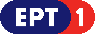 	Πρόγραμμα ΕΡΤ2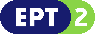 	Πρόγραμμα ΕΡΤ3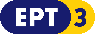 Πρόγραμμα ΕΡΤ Sports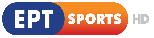 